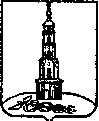 Совет Лежневского муниципального района Ивановской областиКонтрольно-счетная комиссия155120, Ивановская область, пос.Лежнево, ул.Октябрьская, д.32, Тел/факс (4932) 2-15-83,  2-18-95     ОГРН 1063711000011   ИНН 3711017543   КПП 371501001ПРИКАЗот  25.02.2020г.                                                                                            № 2Внести изменения в приказ №1 от 20.01.2020г. в план деятельности контрольно-счетной комиссии Лежневского муниципального района на 2020 год,  изложив приложение к приказу №1 от 20.01.2020г. в новой редакции.Председатель  КСК Лежневского муниципального района                                           Киселева Н.В.